Stuart Timeline160324 March James VI of Scotland crowned James I of England uniting the two kingdoms. James's accession meant that the three separate kingdoms of England, Scotland and Ireland were now united, for the first time, under a single monarch.24 March James VI of Scotland crowned James I of England uniting the two kingdoms. James's accession meant that the three separate kingdoms of England, Scotland and Ireland were now united, for the first time, under a single monarch.1604August - James I ends the war with Spain
The long war with Spain had continued intermittently for 20 years. England and Spain were now at peace for the next 50 years.August - James I ends the war with Spain
The long war with Spain had continued intermittently for 20 years. England and Spain were now at peace for the next 50 years.1604James styles himself as King of Great BritainJames styles himself as King of Great Britain1605
5 November - Gunpowder Plot to assassinate James I is discovered Guy Fawkes is thwarted when he tried to blow up Parliament.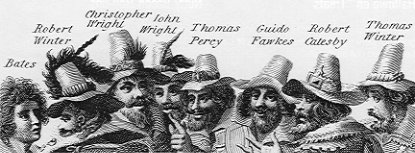 
5 November - Gunpowder Plot to assassinate James I is discovered Guy Fawkes is thwarted when he tried to blow up Parliament.1606The Union Flag adopted as the National Flag 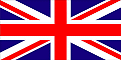 The Union Flag adopted as the National Flag 1607First permanent British colony in North America.
Jamestown in Virginia, founded by Captain John SmithFirst permanent British colony in North America.
Jamestown in Virginia, founded by Captain John Smith1611King James Bible is publishedKing James Bible is published161314 February - James I's daughter Elizabeth marries Frederick V, Elector Palatine. It was through Elizabeth's descendants that the House of Hanover came to inherit the English throne after the Stuarts.14 February - James I's daughter Elizabeth marries Frederick V, Elector Palatine. It was through Elizabeth's descendants that the House of Hanover came to inherit the English throne after the Stuarts.161623 April - William Shakespeare dies23 April - William Shakespeare dies1620August - The Pilgrim Fathers set sail for New England from Plymouth, aboard the 'Mayflower' to escape religious persecution in England.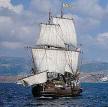 August - The Pilgrim Fathers set sail for New England from Plymouth, aboard the 'Mayflower' to escape religious persecution in England. 1624-1630War with Spain War with Spain 162527 March - James I dies and his son Charles I accedes to the throne27 March - James I dies and his son Charles I accedes to the throne162514 May - Barbados comes under British control
Captain John Powell landed in Barbados in 1625 and claimed the island as a British Caribbean colony. 14 May - Barbados comes under British control
Captain John Powell landed in Barbados in 1625 and claimed the island as a British Caribbean colony.  1626-1629War with France War with France 1629Charles I dissolves parliament and begins 11 years of personal ruleCharles I dissolves parliament and begins 11 years of personal rule164013 April - 'Short Parliament' opens at Westminster
Desperate for money to fight the Scots, Charles I was forced to summon a new parliament. Only open a month before Charles dissolved it.13 April - 'Short Parliament' opens at Westminster
Desperate for money to fight the Scots, Charles I was forced to summon a new parliament. Only open a month before Charles dissolved it.164028 August - Scots defeat the English at Newburn on the River Tyne28 August - Scots defeat the English at Newburn on the River Tyne16403 November -'Long Parliament' opens at Westminster
With the Scottish army firmly established in Northern England and refusing to leave until its expenses had been paid, Charles I was again forced to summon a parliament. Many of the members of parliament voiced angry complaints against his policies.3 November -'Long Parliament' opens at Westminster
With the Scottish army firmly established in Northern England and refusing to leave until its expenses had been paid, Charles I was again forced to summon a parliament. Many of the members of parliament voiced angry complaints against his policies.1641October - Rebellion breaks out in Ireland
Several thousand English and Scottish Protestant settlers were killed and many more were forced to flee.October - Rebellion breaks out in Ireland
Several thousand English and Scottish Protestant settlers were killed and many more were forced to flee.16424 January - Charles I tries to arrest five leading members of parliament
Fearing that his opponents in parliament were not only determined to seize political control, but also to impeach his Catholic wife, Henrietta Maria, Charles I marched into the House of Commons and attempted to arrest five leading members of parliament. Forewarned, they slipped away and Charles was forced to leave empty-handed.4 January - Charles I tries to arrest five leading members of parliament
Fearing that his opponents in parliament were not only determined to seize political control, but also to impeach his Catholic wife, Henrietta Maria, Charles I marched into the House of Commons and attempted to arrest five leading members of parliament. Forewarned, they slipped away and Charles was forced to leave empty-handed.164222 August- Civil War begins as Charles I raises his standard at Nottingham22 August- Civil War begins as Charles I raises his standard at Nottingham164223 October - Royalist and Parliamentarian armies clash at Edgehill, Warwickshire23 October - Royalist and Parliamentarian armies clash at Edgehill, Warwickshire164325 September - Parliamentarians enter into an alliance with the Scots25 September - Parliamentarians enter into an alliance with the Scots16465 May - Charles I surrenders to the Scots5 May - Charles I surrenders to the Scots164930 January - Charles I is executed at Whitehall, London30 January - Charles I is executed at Whitehall, London 1649-1650Cromwell's conquest of Ireland No monarchEngland became a Republic for eleven years from 1649 - 1660 1650-1652 Cromwell's conquest of Scotland No monarchEngland became a Republic for eleven years from 1649 - 166016511 January 1651 Charles II is crowned king of ScotlandNo monarchEngland became a Republic for eleven years from 1649 - 166016513 September Oliver Cromwell defeats Charles II at the Battle of WorcesterNo monarchEngland became a Republic for eleven years from 1649 - 16601652Tea arrived in Britain No monarchEngland became a Republic for eleven years from 1649 - 1660165316 December - Oliver Cromwell makes himself Lord Protector
Cromwell’s self-appointment as 'Lord Protector' gave him powers akin to a monarch. His continuing popularity with the army propped up his regime.No monarchEngland became a Republic for eleven years from 1649 - 16601660Restoration of the Monarchy under King Charles IIRestoration of the Monarchy under King Charles II16601 January - Samuel Pepys starts his diary1 January - Samuel Pepys starts his diary 1664 - 166529 May - The Great Plague of London killed more than 100,000 people died. By the time the epidemic finished in December 1665, a quarter of the capital's inhabitants had perished.29 May - The Great Plague of London killed more than 100,000 people died. By the time the epidemic finished in December 1665, a quarter of the capital's inhabitants had perished.1666Great Fire of London raged from 2 - 5 September destroying two-thirds of the cityGreat Fire of London raged from 2 - 5 September destroying two-thirds of the city1667June - Dutch ships attack the English fleet in the River MedwayJune - Dutch ships attack the English fleet in the River Medway16774 November - Mary Stuart marries William of Orange, Charles I's grandson
Mary Stuart was the elder daughter of Charles II's brother, James, Duke of York (James II). Her marriage in 1677 to the Dutch Protestant Prince William of Orange, himself the grandson of Charles I, strengthened William's claim to the English throne.4 November - Mary Stuart marries William of Orange, Charles I's grandson
Mary Stuart was the elder daughter of Charles II's brother, James, Duke of York (James II). Her marriage in 1677 to the Dutch Protestant Prince William of Orange, himself the grandson of Charles I, strengthened William's claim to the English throne.16856 February 1685 Charles II dies and his brother James II accedes to the throne6 February 1685 Charles II dies and his brother James II accedes to the throneJames II suspends parliament indefinitelyJames II suspends parliament indefinitely 1687-1688James II attempts to re-catholicize EnglandJames II attempts to re-catholicize England168810 June - Birth of a Catholic male heir, James Edward Stewart sparks popular outrage. Many of James II's opponents, furious that their Catholic king now had a male heir, denounced the infant as an imposter, and claimed that the baby had been smuggled into the queen's bedroom in a warming-pan.10 June - Birth of a Catholic male heir, James Edward Stewart sparks popular outrage. Many of James II's opponents, furious that their Catholic king now had a male heir, denounced the infant as an imposter, and claimed that the baby had been smuggled into the queen's bedroom in a warming-pan. 1688-1689The Glorious Revolution - the overthrow of King James the II, the crowning of William of Orange and his wife Mary II, and the final recognition of parliament supremacy.The Glorious Revolution - the overthrow of King James the II, the crowning of William of Orange and his wife Mary II, and the final recognition of parliament supremacy.168913 February William of Orange (William II) and his wife Mary II proclaimed king and queen13 February William of Orange (William II) and his wife Mary II proclaimed king and queen168916 December English Bill of rights 1689
From now on England's monarchs ruled in partnership with Parliament. 16 December English Bill of rights 1689
From now on England's monarchs ruled in partnership with Parliament. 16901 July - William III defeats James II at the Battle of the Boyne, Ireland1 July - William III defeats James II at the Battle of the Boyne, Ireland1692William III massacres the Jacobites at GlencoeWilliam III massacres the Jacobites at Glencoe1694Bank of England is established to manage mounting debtsBank of England is established to manage mounting debts1694December 1694 Mary dies, leaving William III to rule alone
William III's wife Mary died at the age of 32 leaving no children.December 1694 Mary dies, leaving William III to rule alone
William III's wife Mary died at the age of 32 leaving no children.1701English Act of Settlement secures the Postestant Succession placing the House of Hanover in line for the English throneEnglish Act of Settlement secures the Postestant Succession placing the House of Hanover in line for the English throne17028 March - William III dies and his sister-in-law Anne accedes to the throne
William III died two weeks after being thrown from his horse when it tripped over a molehill in Hyde Park, London. 8 March - William III dies and his sister-in-law Anne accedes to the throne
William III died two weeks after being thrown from his horse when it tripped over a molehill in Hyde Park, London. 1707England and Scotland officially became one country - Great Britain
The Scottish parliament was dissolved and England and Scotland became one country - Great BritainAct of Union between Scotland and England - part of the Union flag storyEngland and Scotland officially became one country - Great Britain
The Scottish parliament was dissolved and England and Scotland became one country - Great BritainAct of Union between Scotland and England - part of the Union flag story1710St Paul's Cathderal, London, completed by Sir Christopher Wren St Paul's Cathderal, London, completed by Sir Christopher Wren 1711First race meeting held at Ascot First race meeting held at Ascot 17141 August - Anne dies and George I accedes to the throne
Anne, the last Stuart monarch, died at Kensington Palace in London aged 49. None of her children survived her, so under the terms of the Act of Succession of 1701 she was succeeded by George, Elector of Hanover, who was proclaimed as George I. He was the first of the Hanoverian monarchs.1 August - Anne dies and George I accedes to the throne
Anne, the last Stuart monarch, died at Kensington Palace in London aged 49. None of her children survived her, so under the terms of the Act of Succession of 1701 she was succeeded by George, Elector of Hanover, who was proclaimed as George I. He was the first of the Hanoverian monarchs.